1st Executive Council Meeting4-6 October 2018 Izmir - TurkeyAgendaAdoption of the Agenda Election of the Bureau Remarks by the Chairman of the Executive CouncilReport of  the APA Secretary-GeneralConsideration and Recommendation of the Draft Resolutions proposed by:Standing Committee on Economic and Sustainable Development Affairs       Standing Committee on Social and Cultural AffairsAdoption of the Report of the meetingAny other matterClosingAs 1 September 2018ASIAN PARLIAMENTARY ASSEMBLY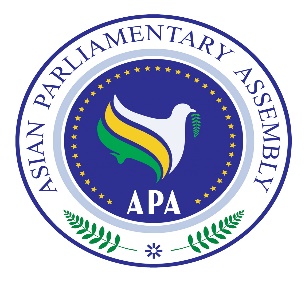 